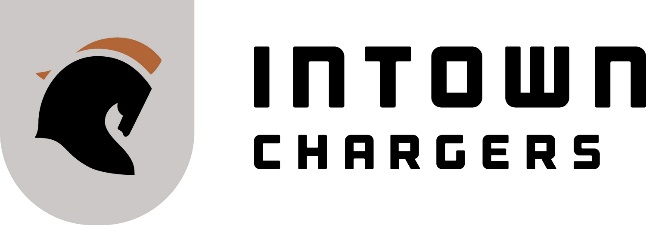 Ultimate RegistrationPlease sign and return to the school office.The Activity Fee will be charged via FACTS.I understand that my child __________________________ will be involved in Ultimate activities sponsored by Intown Community School and its representatives.  I grant permission for my child to participate in and to be transported to designated venues for all related events.Parent Signature							DateGrade ________T-Shirt Size ________Parents’ Names________________________________________________________Parent’s Email Address__________________________________________________Mother Cell__________________________Mother Work_______________________ Father Cell __________________________ Father Work _______________________Emergency Contact Name, Relationship, & Cell _____________________________________________________________________How I’m willing to help:	⃝ Provide transportation to games 					⃝ Coordinate transportation					⃝ Practice with team 										⃝ Help with end-of-season banquetPlease note: Intown Community School Medical Consentsare always in the possession of  the team coach.